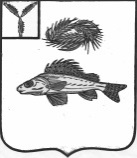   АДМИНИСТРАЦИЯПЕРЕКОПНОВСКОГО МУНИЦИПАЛЬНОГО ОБРАЗОВАНИЯЕРШОВСКОГО МУНИЦИПАЛЬНОГО РАЙОНА САРАТОВСКОЙ ОБЛАСТИПОСТАНОВЛЕНИЕОт19.03.2018 года									№ 7В соответствии с Федеральным законом от 27.07.2010г. № 210-ФЗ  «Об организации предоставления государственных и муниципальных услуг», Постановлением Перекопновского муниципального образования от 10.04.2012 года № 10 «Об утверждении порядка формирования и ведения реестра муниципальных услуг (функций)»,  в целях стандартизации перечня оказываемых населению Перекопновского муниципального образования Ершовского муниципального района Саратовской области муниципальных услуг, в целях обеспечения доступа физических и юридических лиц к достоверной и актуальной информации о муниципальных услугах по их предоставлению, администрация Перекопновского муниципального образования ПОСТАНОВЛЯЕТ:Утвердить Реестр муниципальных услуг Перекопновского муниципального образования согласно приложению.Признать постановление от 22.12.2011 года № 27 «Об утверждении реестра муниципальных услуг Перекопновского муниципального образования» утратившим силу.Настоящее постановление разместить на официальном сайте администрации Ершовского муниципального района Саратовской области в сети «Интернет». И. о. Главы ПерекопновскогоМОЕршовского муниципального района  Саратовской области							Е.Н. ПисареваПриложение к постановлениюадминистрации  Перекопновского МОот 19.03.2018 года  № 7Переченьмуниципальных услуг, предоставляемых администрацией Перекопновского муниципального образованияВерно: ведущий специалист администрацииПерекопновского МО                                                                                                                         Л. Ф. НаумоваОб утверждении реестра муниципальных услуг Перекопновского  муниципального образования№Наименование муниципальной услугиОрган, ответственный за предоставление муниципальной услугиСведения о возмездности (безвозмезд-ности) предоставления услуги (исполнении функции)Категория заявителейВозможность предоста-вления (исполнения) услуги (функции) в электронном видеНормативный правовой акт, закрепляющий предоставление муниципальной услуги1Оформление документов и выдача разрешения на захоронение, выделение земельного участка для захоронения на территории Перекопновского муниципального образования Администрация Перекопновского МОбезвозмездноФизические лица, Юридические лицанетПостановление от 10.01.2017 г.№ 22Выдача документов (копии финансово-лицевого счета, выписка из домовой книги, справок)Администрация Перекопновского  МОбезвозмездноФизические лица, Юридические лицанетПостановление От 10.04.2012 г.№ 223Предоставление земельных участков, находящихся в муниципальной собственности, без проведения торговАдминистрацияПерекопновского МОбезвозмездноФизические лица, Юридические лицадаПостановление от 24.05.2017 г.№ 24Постановление о внесении измененийот 20.06.2016 № 264Предоставление земельных участков, находящихся в муниципальной собственности, на торгах.АдминистрацияПерекопновского  МОбезвозмездноФизические лица, Юридические лицадаПостановление от 24.07.2017 г.№ 345Установление сервитута в отношении земельных участков, находящихся в муниципальной собственностиАдминистрацияПерекопновского  МОбезвозмездноФизические лица, Юридические лицадаПостановлениеот 20.06.02016 г. № 326Предоставление земельного участка из земель сельскохозяйственного назначения, находящихся в муниципальной собственности, для создания КФХ и осуществления его деятельности  Администрация Перекопновского МОбезвозмездноФизические лицадаПостановлениеот 15.04.2015г. №11Постановление о внесении изменений от 20.06.2016 г. № 277Присвоение, аннулирование адресов объектам адресацииАдминистрацияПерекопновского МОбезвозмездноФизические лица, Юридические лицадаПостановление 06.04.2017 г. № 13  Постановление о внесении измененийот 05.06.2017 г.  № 23 